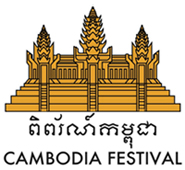 Cambodia Festival 20242017誓約事項：上記申し込みにあたり、協賛事項を確認し同意いたします。協賛金の入金後、運営・管理などについて一切の意義申し立ては行わないことを誓います。またその場合、協賛金の返金、その他一切の損害賠償は請求しない事を確約します。Sponsorship Application Formスポンサー申込書To Cambodia Festival 2024 Sponsorship Sectionカンボジアフェスティバル2024スポンサー担当宛mail: info@cambodiafestival.com Deadline : お申込み締め切り：2024年4月5日To Cambodia Festival 2024 Sponsorship Sectionカンボジアフェスティバル2024スポンサー担当宛mail: info@cambodiafestival.com Application Date :お申込み日：Company name会社名Name(person in charge)ご担当者名E-mailメールアドレスAddressご連絡先TEL:電話番号：TEL:電話番号：TEL:電話番号：TEL:電話番号：TEL:電話番号：Addressご連絡先Cell Phone:携帯電話番号：Cell Phone:携帯電話番号：Cell Phone:携帯電話番号：Cell Phone:携帯電話番号：Cell Phone:携帯電話番号：Types ofSponsorshipご協賛内容Official Sponsor(¥ 500,000)オフィシャルスポンサー50万円×1口よりGold Sponsor(¥ 300,000)ゴールドスポンサー30万円×1口よりSilver Sponsor(¥ 100,000)シルバースポンサー10万円×1口よりBronze sponsor(¥ 50,000)ブロンズスポンサー5万円×1口よりTypes ofSponsorshipご協賛内容